Whitefish AmandineAdapted from: What’s Cooking at Maggie’s PlaceA Collection of Budget-Wise Recipes
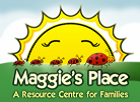 Maggie’s Magic Cupboard + whitefish and blanched almondsIngredients:1 lb whitefish (fresh or frozen)		2 Tbsp. margarine2 Tbsp. melted margarine			1 Tbsp. lemon juice¼ tsp salt					¼ cup blanched almondsDash paprika					Dash parsleyServes: 3Directions: Place fillets in a single layer on a well-greased shallow baking dish. Brush fillets with 2 Tbsp. melted margarine. Broil 4 inches from oven broiler for 10 minutes, or until fish flakes easily when tested with a fork. Sprinkle cooked fillets with salt and paprikaStart sauce by melting 2 Tbsp. margarine over low heat in saucepan. Add almonds; cook slowly until golden. Remove from heat; stir in lemon juice. Pour sauce over cooked fillets. Garnish with parsley.Whitefish Amandine Adapted from: What’s Cooking at Maggie’s PlaceA Collection of Budget-Wise Recipes
Maggie’s Magic Cupboard + whitefish and blanched almondsIngredients:1 lb whitefish (fresh or frozen)		2 Tbsp. margarine2 Tbsp. melted margarine			1 Tbsp. lemon juice¼ tsp salt					¼ cup blanched almondsDash paprika					Dash parsleyServes: 3Directions: Place fillets in a single layer on a well-greased shallow baking dish. Brush fillets with 2 Tbsp. melted margarine. Broil 4 inches from oven broiler for 10 minutes, or until fish flakes easily when tested with a fork. Sprinkle cooked fillets with salt and paprikaStart sauce by melting 2 Tbsp. margarine over low heat in saucepan. Add almonds; cook slowly until golden. Remove from heat; stir in lemon juice. Pour sauce over cooked fillets. Garnish with parsley.